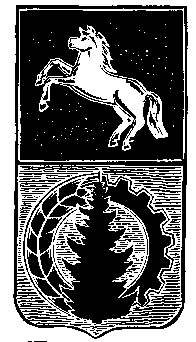 АДМИНИСТРАЦИЯ АСИНОВСКОГО РАЙОНАПОСТАНОВЛЕНИЕ_________                                                    	                                                      № _______г. Асино  О  предоставлении разрешения  на отклонение от предельных параметров разрешенного строительства, реконструкции объектов капитального строительства на земельном участке по адресу: Томская область, г. Асино, ул. им. С. Лазо, 36        Руководствуясь статьей 40 Градостроительного кодекса Российской Федерации, статьей 22 Правил землепользования и застройки Асиновского городского поселения, Асиновского района Томской области, утвержденных решением Думы Асиновского района от 24.10.2012 № 193, решением  Думы Асиновского района от 28.12.2016                         № 91 «О принятии полномочий»,          ПОСТАНОВЛЯЮ:         1. Предоставить разрешение на отклонение от предельных параметров разрешенного строительства, при реконструкции объектов капитального строительства на земельном   участке, расположенном  по адресу: Томская   область, г. Асино, ул. им. С. Лазо, 36:         1) отступ от границы соседнего земельного участка до реконструируемого индивидуального жилого дома составляет 2,8 метра;         2) площадь земельного участка составляет 602,5 кв. м.          2. Настоящее постановление вступает в силу с даты его подписания и подлежит официальному опубликованию в средствах массовой информации и размещению на официальном сайте муниципального образования «Асиновский район» в информационно-телекоммуникационной сети «Интернет».3. Контроль за исполнением настоящего постановления возложить на Первого заместителя Главы администрации Асиновского района по обеспечению жизнедеятельности и безопасности.. Глава Асиновского района				                                            Н. А. Данильчук,О. А. ГанотоваЛИСТ СОГЛАСОВАНИЯк проекту постановления «О  предоставлении разрешения  на отклонение от предельных параметров разрешенного строительства, реконструкции объектов капитального строительства на земельном участке по адресу: Томская область, г. Асино,                                                 ул. им. С. Лазо, 36»Ф.И.О.должностьВизаДата поступления на согласованиеДата согласованияПримечаниеС. В. Прохоренко – И. о. Первого заместителя Главы администрации Асиновского района по обеспечению жизнедеятельности и безопасностиЕ. Б. Королева - начальник юридического отдела администрации Асиновского района 